Lección 4: ¿El número cambia?Descifremos cuántos objetos hay cuando movemos los objetos.Calentamiento: Observa y pregúntate: Muchos puntos¿Qué observas?
¿Qué te preguntas?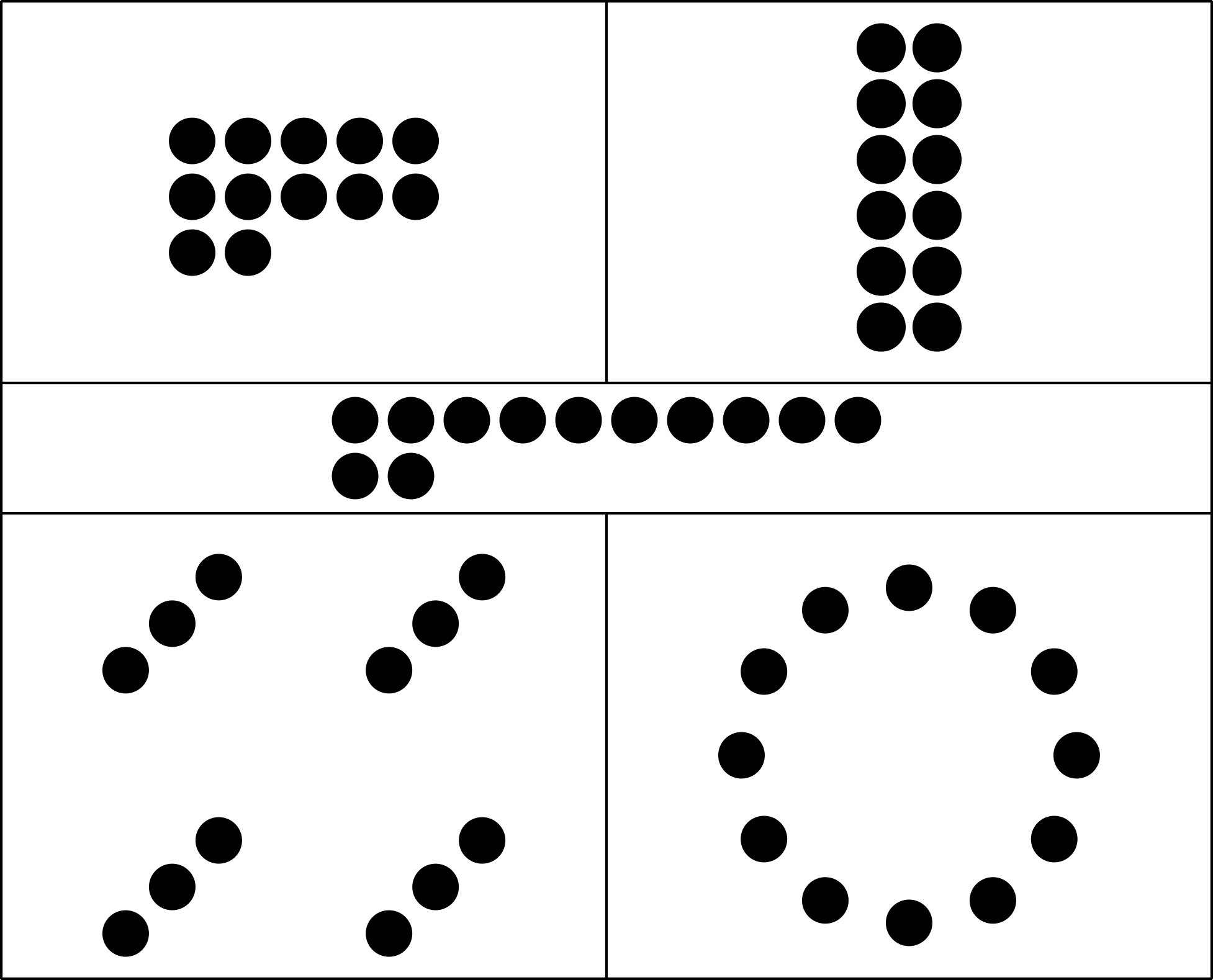 4.2: Contemos, reorganicemos, volvamos a contar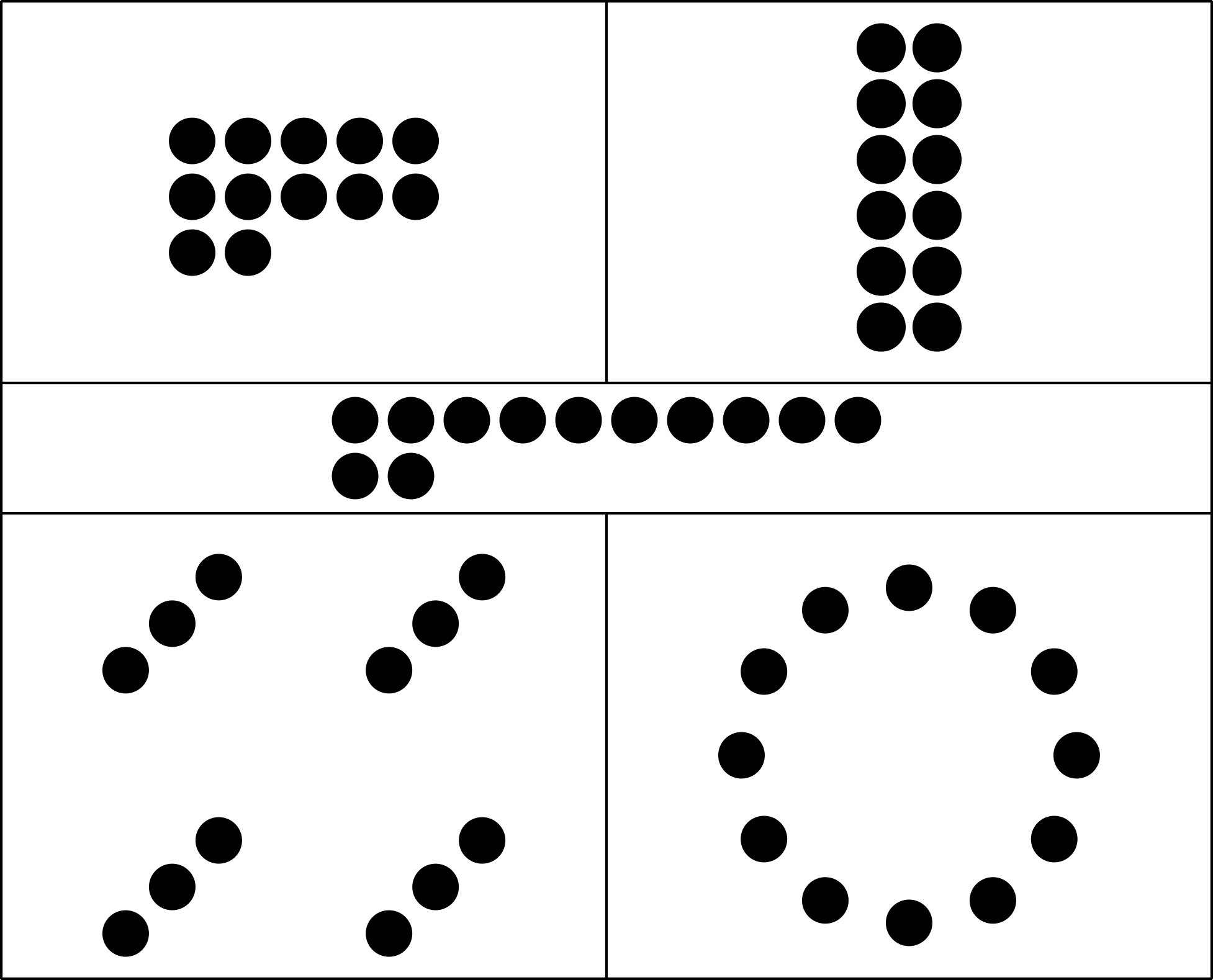 4.3: Conozcamos “Construcción de torres: Cuenta y construye para obtener 20”Escoge un centro.Construcción de torres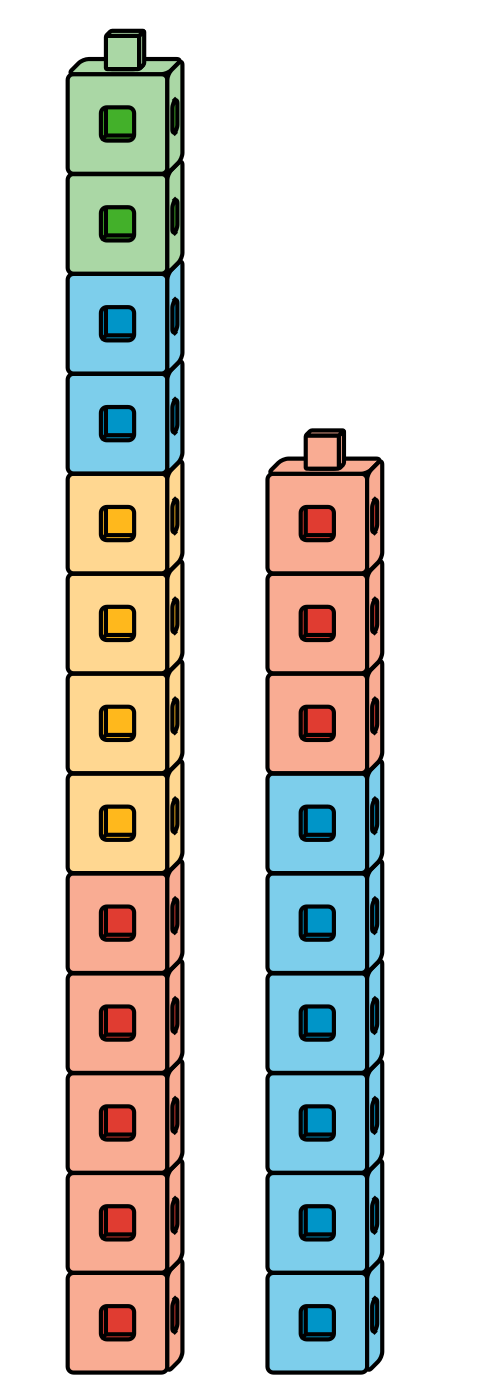 Encuentra la pareja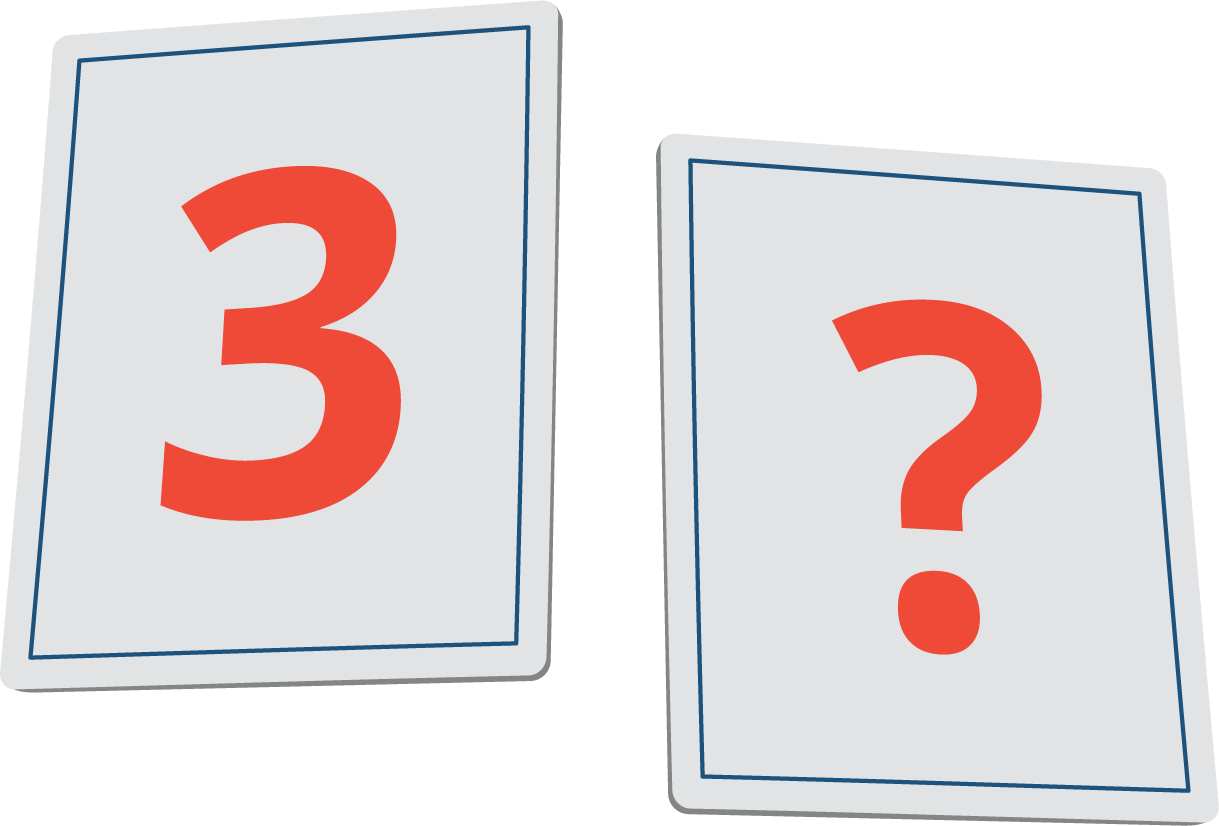 Carrera con números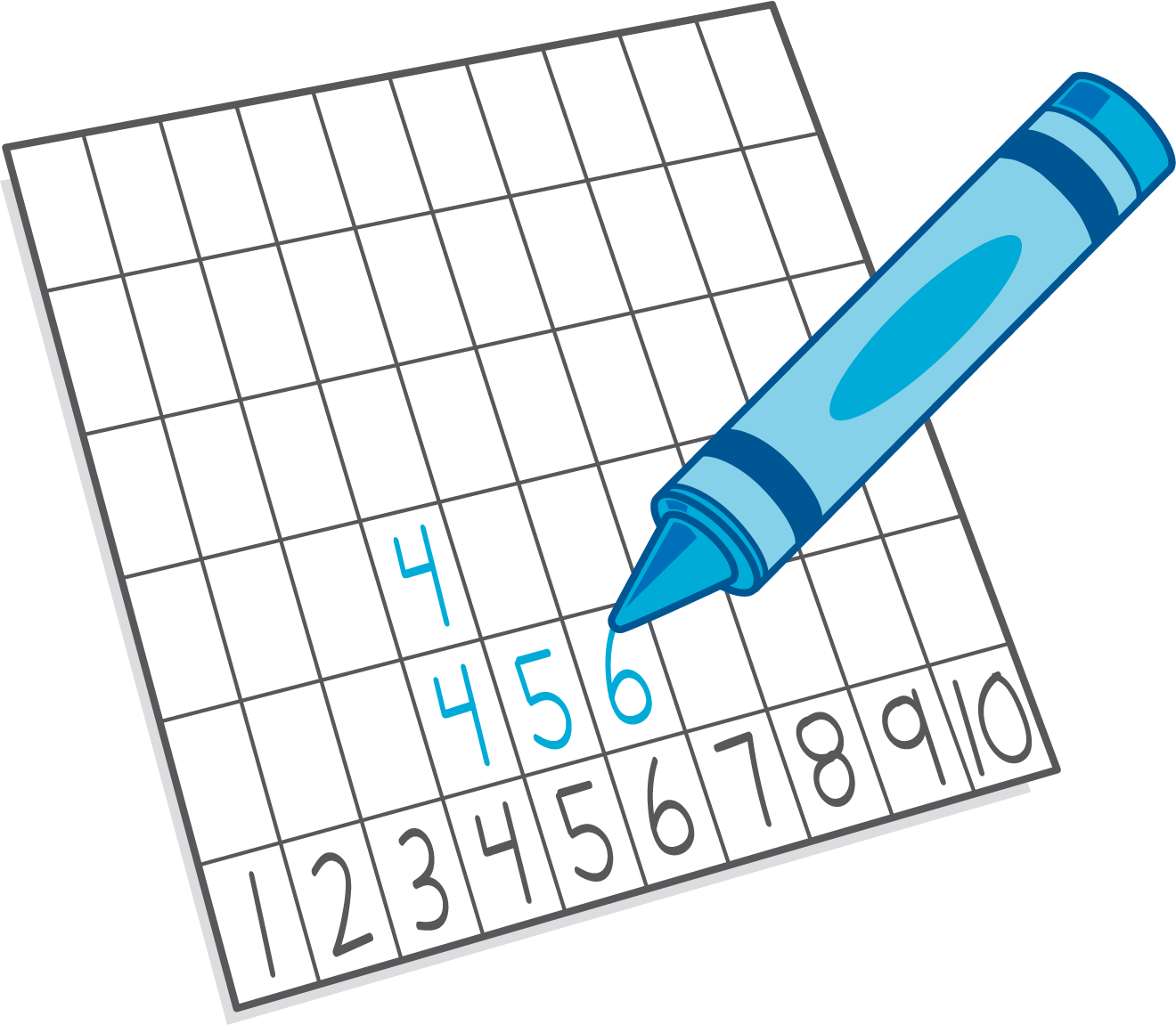 Torres para restar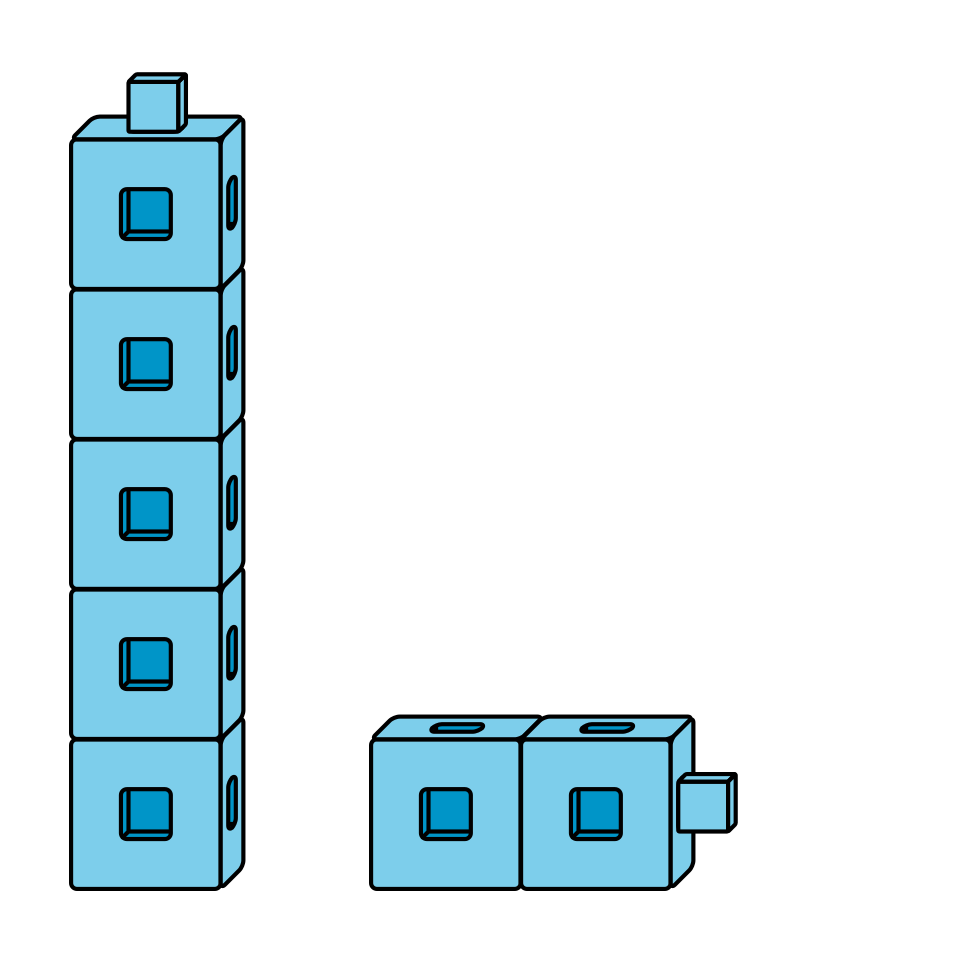 Tableros de 5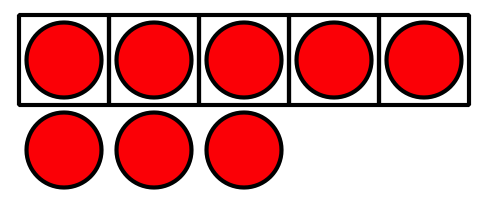 Section SummarySection SummaryEn esta sección contamos grupos de hasta 20 objetos.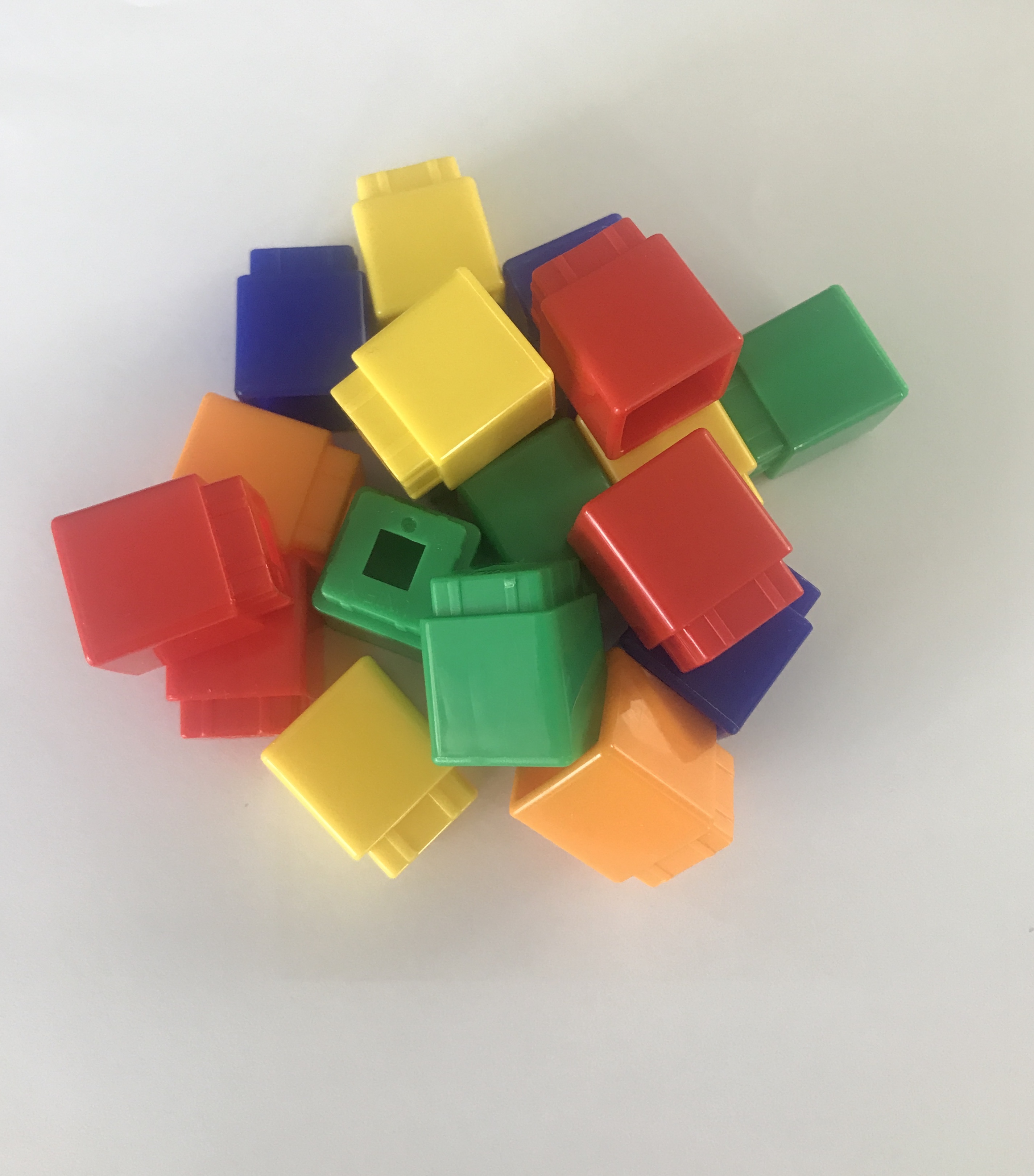 Nos aseguramos de saber cuáles objetos ya habíamos contado.Usamos un tablero de 10 o un tablero de conteo para ayudarnos.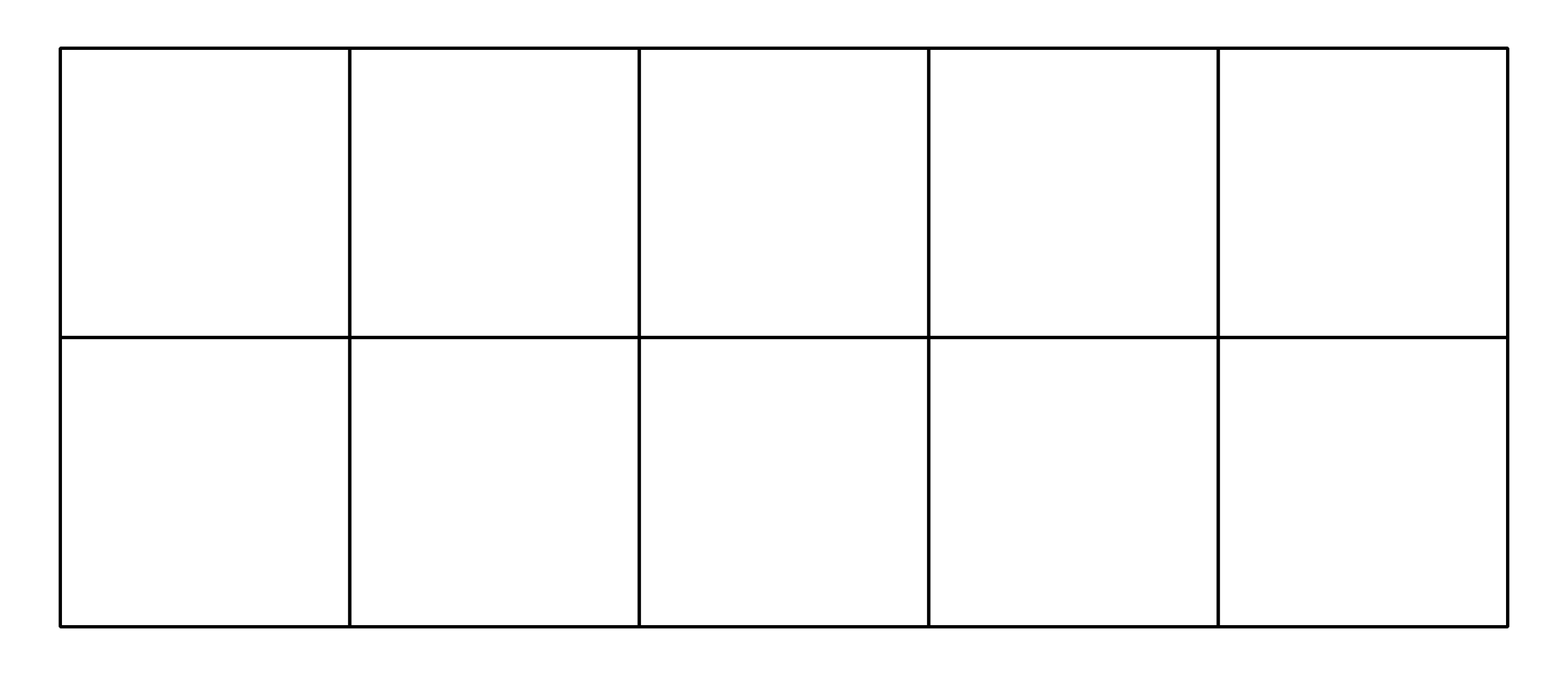 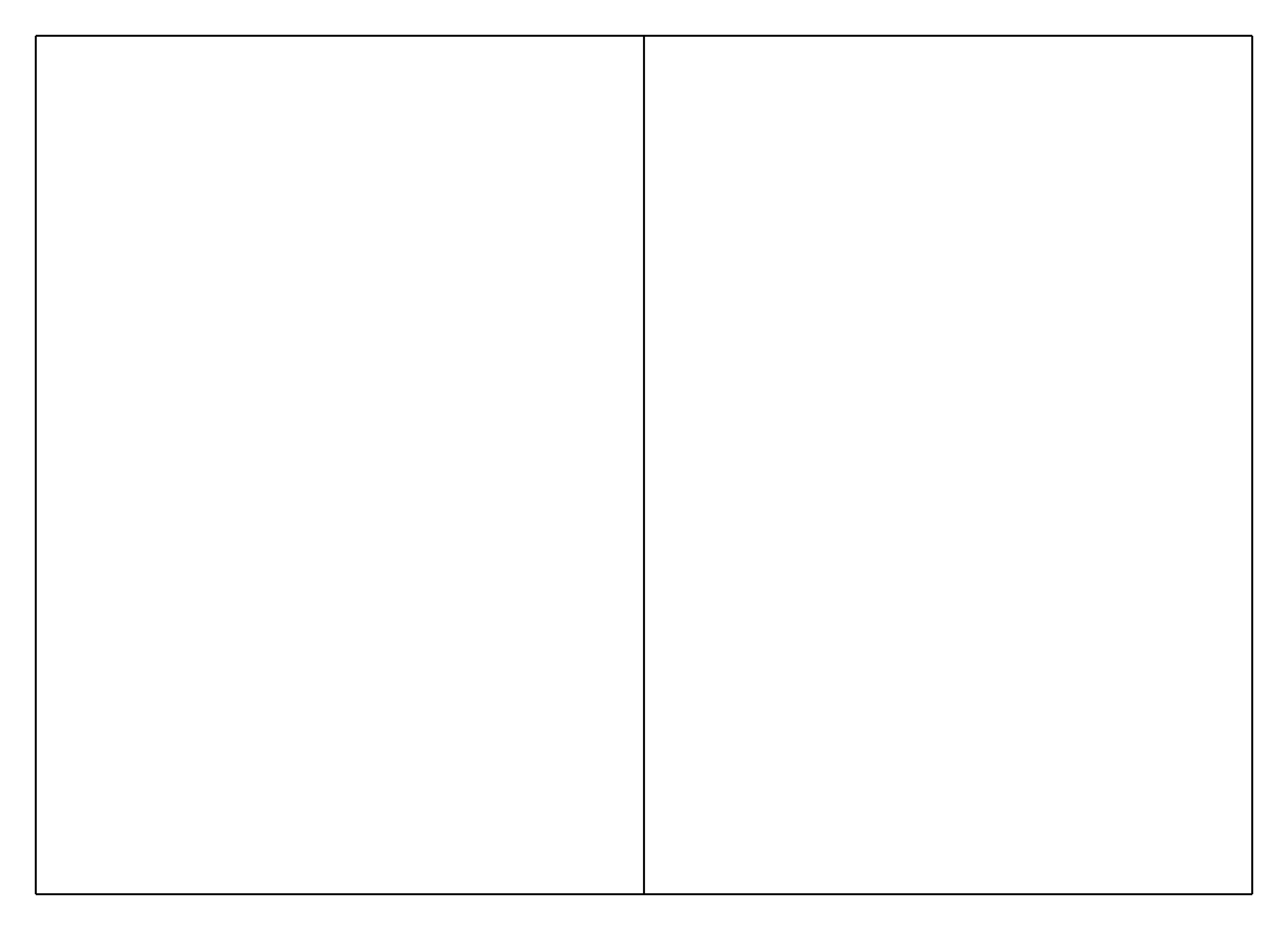 Nos dimos cuenta de que el número de objetos siguió siendo el mismo incluso cuando los reorganizamos.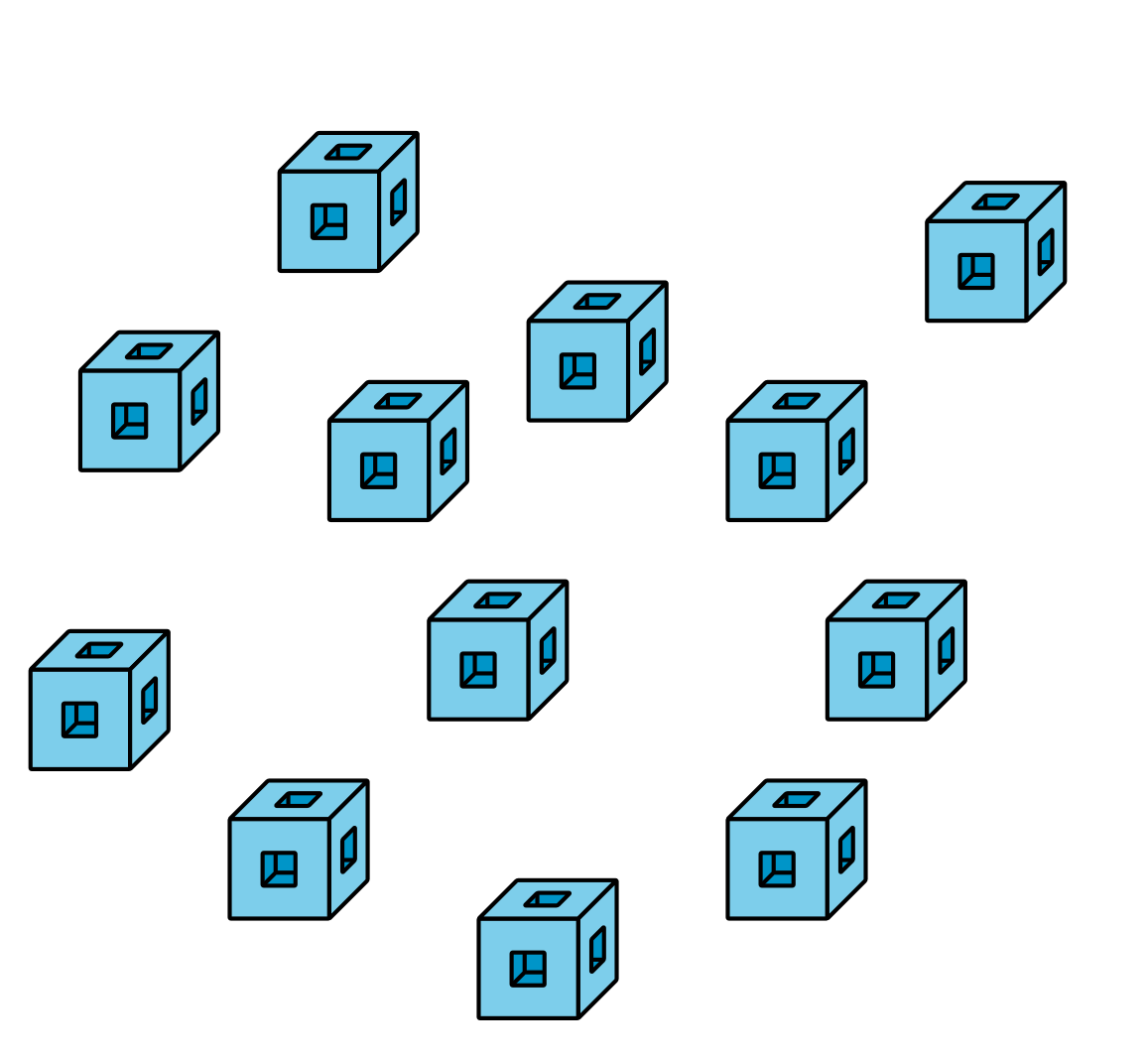 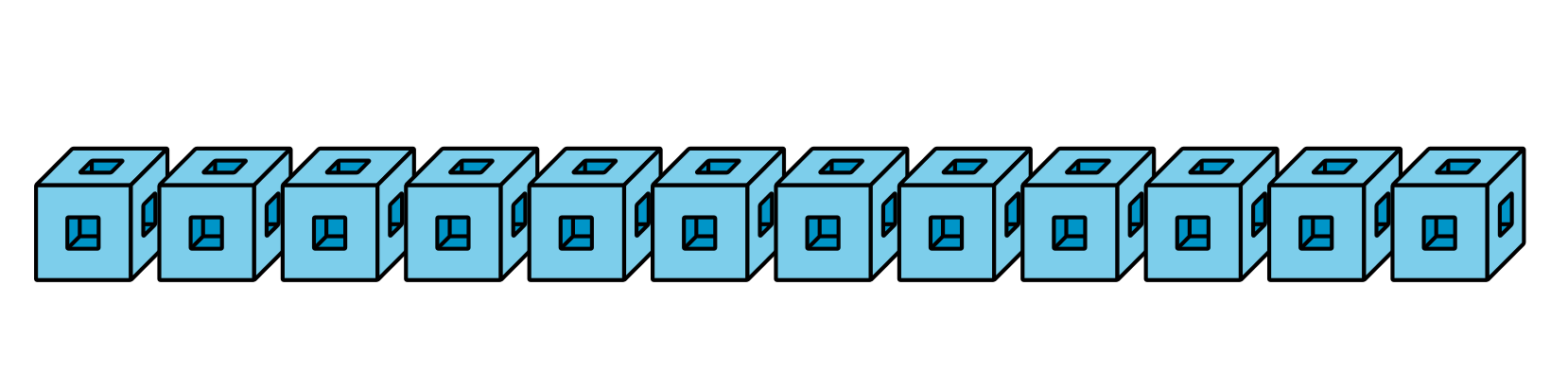 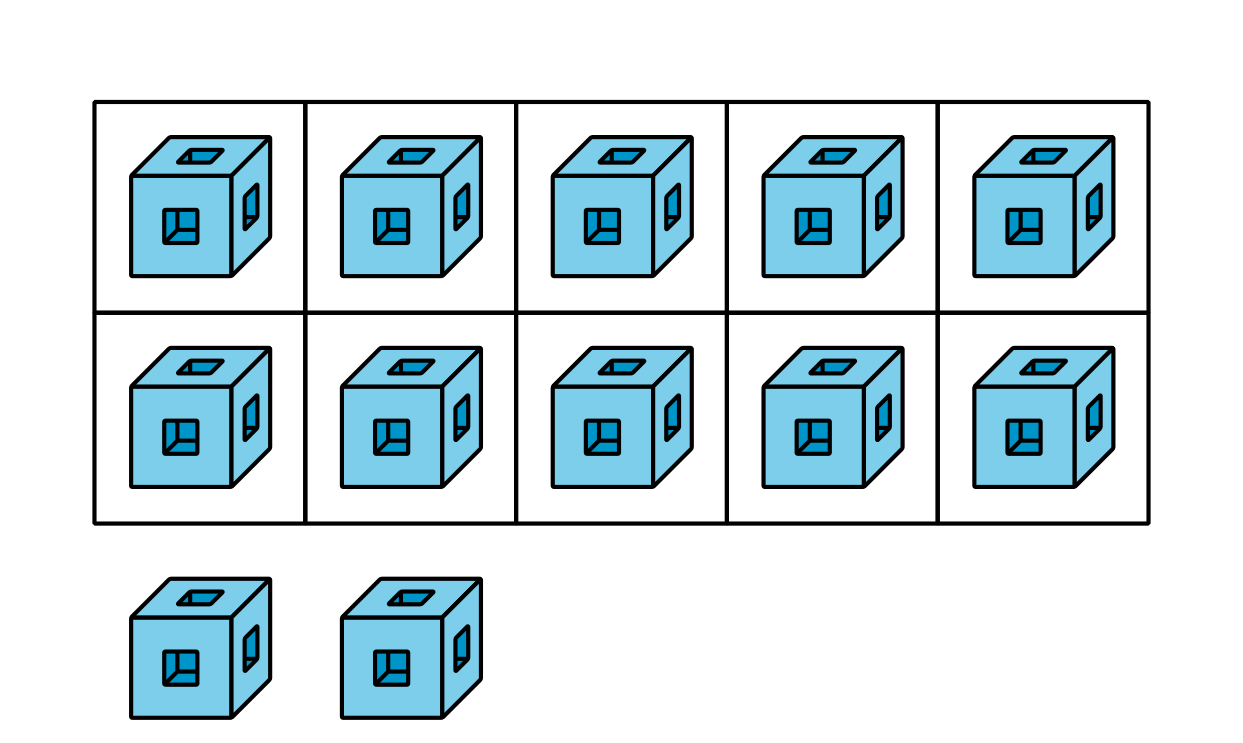 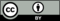 © CC BY 2021 Illustrative Mathematics®